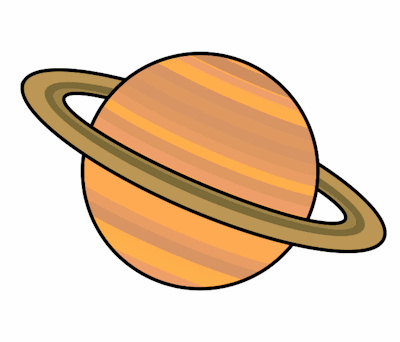 Planet Spellings Week beginning 23rd Novembermachinechuteparachutechefbrochurechandelierpistachiocharade